ROTEIRO DOCUMENTAÇÃO PARA O PROCESSO DE DOAÇÃOAPM – PDDE/PDE/MAIS EDUCAÇÃO/Para cada VERBA PDDE  de cada ANO deverá ser formalizado um processo ;Para cada ano/verba, há que anexar:Ofício;Ata do Conselho Deliberativo e Diretoria Executiva da APM, com o registro do valor da verba e do que foi adquirido com a verba, discriminando o material e o documento comprovante (nome da empresa e o nº da NF);ata assinada pelo diretor executivo da APM, discriminando cada material adquirido e o valor de cada um, com a soma de todos os valores cujo total deve coincidir exatamente com o valor da verba;cópias das notas fiscais referentes a aquisição de materiais permanentes; OBS: A formalização do processo de doação é necessária para que:a Diretoria de Ensino, através do Setor de Material e Patrimônio,  possa registrar esses materiais e, desta forma, encaminhar chapas  patrimoniais para que possam ser coladas nos bens.SEGUEM ANEXOS  OS MODELOS DE DOCUMENTOS QUE A U.E. DEVE ELABORAR PARA ENVIAR AO SETOR  (entregar diretamente para Bernadeth, não precisa protocolar): Ata  da  APMPOR ÚLTIMO, ANEXAR AS CÓPIAS DAS NOTAS FISCAIS QUE SÃO COMPROVANTES DAS AQUISIÇÕES COM AS VERBAS.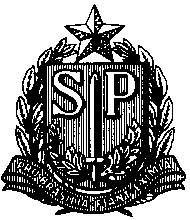 GOVERNO DO ESTADO DE SÃO PAULOSECRETARIA DE ESTADO DA EDUCAÇÃODIRETORIA DE ENSINO REGIÃO NORTE 2EE............................................................................                                                                                                                    São Paulo, ______ de _______de 20Ofício nº         /20Assunto: Doação de Material Permanente/ Convênio FNDE/MEC Senhor(a) Dirigente,                                      Encaminhamos a Vossa Senhora expediente contendo ata dos membros da Diretoria Executivas da APM. Termo de Recebimento do Diretor de Escola e 2ª via ou Xerox das Notas dos Materiais Permanentes adquiridos pela Associação de Pais e Mestres (APM) desta Unidade Escolar através do Convênio celebrado entre a Secretaria de Estado da Educação e o FNDE/MEC/20...                                       Tal procedimento tem como objetivo solicitar a Secretaria de Estado da Educação autorização para recebimento da referida doação, com fundamento no item 2 da alínea ‘b’ do inciso VI do artigo 80 do Decreto nº 57.141/2011 e Resolução SE 45/12.                                       No ensejo, reiteramos protestos de elevada estima e respeitosa consideração.RespeitosamenteCarimbo/assinatura Diretor de EscolaIlmo. (a)  Senhor (a) ....................................................................DD. Dirigente Regional de EnsinoDiretoria de Ensino Região............                                                                                          São Paulo, ______ de _______de 20Ofício nº         /20Assunto: Doação de Material Permanente/ Convênio FNDE/MEC Senhor(a) Dirigente,                                      Encaminhamos a Vossa Senhora expediente contendo ata dos membros da Diretoria Executivas da APM. Termo de Recebimento do Diretor de Escola e 2ª via ou Xerox das Notas dos Materiais Permanentes adquiridos pela Associação de Pais e Mestres (APM) desta Unidade Escolar através do Convênio celebrado entre a Secretaria de Estado da Educação e o FNDE/MEC/20...                                       Tal procedimento tem como objetivo solicitar a Secretaria de Estado da Educação autorização para recebimento da referida doação, com fundamento no item 2 da alínea ‘b’ do inciso VI do artigo 80 do Decreto nº 57.141/2011 e Resolução SE 45/12.                                       No ensejo, reiteramos protestos de elevada estima e respeitosa consideração.RespeitosamenteCarimbo/assinatura Diretor de EscolaIlmo. (a)  Senhor (a) ....................................................................DD. Dirigente Regional de EnsinoDiretoria de Ensino Região............                                                                                          São Paulo, ______ de _______de 20Ofício nº         /20Assunto: Doação de Material Permanente/ Convênio FNDE/MEC Senhor(a) Dirigente,                                      Encaminhamos a Vossa Senhora expediente contendo ata dos membros da Diretoria Executivas da APM. Termo de Recebimento do Diretor de Escola e 2ª via ou Xerox das Notas dos Materiais Permanentes adquiridos pela Associação de Pais e Mestres (APM) desta Unidade Escolar através do Convênio celebrado entre a Secretaria de Estado da Educação e o FNDE/MEC/20...                                       Tal procedimento tem como objetivo solicitar a Secretaria de Estado da Educação autorização para recebimento da referida doação, com fundamento no item 2 da alínea ‘b’ do inciso VI do artigo 80 do Decreto nº 57.141/2011 e Resolução SE 45/12.                                       No ensejo, reiteramos protestos de elevada estima e respeitosa consideração.RespeitosamenteCarimbo/assinatura Diretor de EscolaIlmo. (a)  Senhor (a) ....................................................................DD. Dirigente Regional de EnsinoDiretoria de Ensino Região............APM-DOAÇÃO DE MATERIAS PERMANENTESAta  da Reunião Extraordinária ao Conselho Deliberativo e Diretoria Executiva da  APM da EE................................................................Aos.................dias do mês de ................................................................................................................... de........................................ numa das salas da EE.....................................................................................sob acoordenação do  Diretor   da    Unidade  Escolar ,  reuniram-se os         membros            do     Conselho Deliberativo e Diretoria Executiva da Associação de Pais e Mestres,   sendo    os   referidos membros previamente convocados para tal reunião. Procedida a abertura   da    mesma o Diretor explicou que o objetivo da    mesma   e  apreciar   e dedicar    sobre    a doação de materiais permanentes adquiridos com a verba do Convênio  FNDE/MEC (ESCREVER O NOME DO CONVÊNIO E O ANO) no valor de R$................ (ESCREVER O VALOR POR EXTENSO) destinados à aquisição de materiais permanentes para uso dos alunos. Por decisão conjunta do Conselho   de   Escola e   da APM    com       esta importância foram adquiridos os seguintes materiais descritos abaixo, conforme notas fiscais e datas especificadas: (LISTAR OS BENS QUE FORAM ADQURIDOS) 1.- ............................................., em ......../............/20........,  da empresa ................., NF nº.................................... , 2.-................................; 3.- .........................., devem os mesmos serem doados      pela  APM, em  favor  do patrimônio da EE........................................... Em seguida,     pelo voto  unânime dos presentes ficou decidido    que   os   materiais   acima    relacionados  ficam par doação ,em  caráter definitivo, passando a integrar o patrimônio da EE .............................................. .Nada   mais   a  ser   tratado,   o    senhor   Diretor declarou encerrada a reunião da qual , eu, ................................................................ , designada   ( o ) secretária ( o), lavrei a respectiva  ata que segue   assinada   pelos   presentesASSINATURAS:....................................................................................................................................................................................................................TERMO DE RECEBIMENTOOfício nº......./dataSENHOR DIRETOREste instrumento  tem  por  finalidade proceder  a entrega dos equipamentos adquiridos pela Associação  Paes e Mestres – APM da EE ______________________________________ no município___________________________  da Diretoria de Ensino Região__________________________, com recursos financeiros repassados do Fundo Nacional de Desenvolvimento da Educação- FNDE MEC  em decorrência (COLOCAR O NOME DA VERBA E DATA), para aquisição de materiais permanentes.                                                                                                               TOTALLocal/DATADiretor Executivo APMRecebi os  equipamentos acima a serem incorporados ao patrimônio da Escola.............___________________, ________de _____________deCARIMBO/ASSINATURA –DIRETOR DE ESCOLA